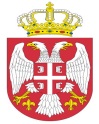 Република СрбијаАутономна Покрајина Војводина							ОПШТИНСКА УПРАВА ОПШТИНЕ ОЏАЦИ       			Одељење за урбанизам, стамбено-комуналне иимовинско-правне послове   Број: ROP-ODZ-26322-IUP-7/2021Заводни број:351-11/2021-01Дана: 18.10.2021. године      О Џ А Ц ИОдељење за урбанизам, стамбено-комуналне и имовинско-правне послове, поступајући по захтеву инвеститора, “GREINER PACKAGING” доо Оџаци, улица Грачачки пут бб,  за издавање употребне дозволе, на основу члана 158. Закона о планирању и изградњи („Сл.гласник РС“,број 72/09, 81/09-испр., 24/2011, 121/2012, 42/2013- одлука УС, 50/2013- одлука УС, 98/2013-одлука УС, 132/2014, 145/14, 83/18, 31/19, 37/19 др закон, 9/20 и 52/21), члана 43. Правилника о поступку спровођења обједињене процедуре електронским путем („Сл.гласник РС“, бр. 68/19), члана 81. став 1. тачка 3. Статута општине Оџаци („Сл. лист општине Оџаци“, број 2/19), члана 19. Одлуке о организацији Општинске управе општине Оџаци („Службени лист општине Оџаци“, број 20/2017), Решења број  03-19-10-2/2021-02 од 25.01.2021. године и члана 136. Закона о општем управном поступку („Службени гласник РС“, бр. 18/2016 и 95/18 аутентично тумачење), доноси:Р Е Ш Е Њ ЕО УПОТРЕБНОЈ ДОЗВОЛИИздаје се инвеститору, “GREINER PACKAGING” доо Оџаци, улица Грачачки пут бб, дозвола за употребу дограђеног дела магацинског објекта на кат.парцели број 6069/59 к.о. Оџаци. Објекат је категорије Б, класификационе ознаке 125221.Бруто површина дограђеног објекта број 7 износи 1091,00 m2; укупна бруто површина објекта број 7 је 1357 m2 .Радови су изведени на основу Решења о грађевинској дозволи број: ROP-ODZ-26322-CPI-2/2018, заводни број 351-325/2018-01 од 25.10.2018. године. Саставни део овог Решења чини:Извештај Комисије за технички преглед објекта бр. 09/2019 од 09.11.2019. године са предлогом за издавање употребне дозволе, председник Комисије Кисин Његош дипл.инж.грађ. лиценца број 410 0424 03 и чланови Комисије Тиквицки Марко, дипл.инж.ел., лиценца број 350 Н612 14, Јелена Тиквицки, дипл.инж.ел., лиценца број 152-02-01073/2009-01 и Молнар Иштван, дипл.инж.грађ., лиценца број 07 152-306/12;Елаборат геодетских радова за изведени објекат и посебне делове објекта, број: 58-2/19 од 09.05.2019. године израђен од стране ГБ „Петровић“ Нови Сад, ул. Ђорђа Микеша бр.42;Елаборат геодетских радова-снимање подземних инсталација број: 58-2/19 од 09.05.2019. године израђен од стране ГБ „Петровић“ Нови Сад, ул. Ђорђа Микеша бр.42;Изјава инвеститора, стручног надзора и извођача радова;Пројекат за извођење Е-78/2018 ПЗИ новембар 2018. године израђен од стране Предузећа за пројектовање, извођење грађевинских радова и инжењеринг „АТЛ Студио“ доо Суботица, одговорно лице пројектанта Тот Арпад, главни пројектант Тот Арпад, дипл.инж.грађ., лиценца ИКС број 310 3366 03.Гарантни рок за објекат из става 1. диспозитива овог решења утврђује се применом Правилника о садржини и начину вршења техничког прегледа објекта, саставу комисије, садржини предлога комисије о утврђивању подобности објекта за употребу, осматрању тла и објекта у току грађења и употребе и минималним гарантним роковима за поједине врсте објеката („Сл. гласник РС“, број 27/15). О б р а з л о ж е њ еИнвеститор радова, “GREINER PACKAGING” доо Оџаци, улица Грачачки пут бб, преко пуномоћника, Кисин Његоша из Суботице, поднео је овом Одељењу, преко централне евиденције обједињене процедуре електронским путем, захтев за издавање употребне дозволе за радове ближе описане у диспозитиву овог решења.Уз захтев, подносилац захтева је доставио:Извештај Комисије за технички преглед објекта  бр. 09/2019 од 09.11.2019. године са предлогом за издавање употребне дозволе, председник Комисије Кисин Његош дипл.инж.грађ. лиценца број 410 0424 03 и чланови Комисије Тиквицки Марко, дипл.инж.ел., лиценца број 350 Н612 14, Јелена Тиквицки, дипл.инж.ел., лиценца број 152-02-01073/2009-01 и Молнар Иштван, дипл.инж.грађ., лиценца број 07 152-306/12;Елаборат геодетских радова за изведени објекат и посебне делове објекта, број: 58-2/19 од 09.05.2019. године израђен од стране ГБ „Петровић“ Нови Сад, ул. Ђорђа Микеша бр.42;Елаборат геодетских радова-снимање подземних инсталација број: 58-2/19 од 09.05.2019. године израђен од стране ГБ „Петровић“ Нови Сад, ул. Ђорђа Микеша бр.42;Пројекат за извођење Е-78/2018 ПЗИ новембар 2018. године израђен од стране Предузећа за пројектовање, извођење грађевинских радова и инжењеринг „АТЛ Студио“ доо Суботица, одговорно лице пројектанта Тот Арпад, главни пројектант Тот Арпад, дипл.инж.грађ., лиценца ИКС број 310 3366 03, који чини:-главна свеска 0, -пројекат архитектуре 1, -пројекат конструкције 2/1 -пројекат хидротехничких инсталација 3, -пројекат електроенергетских инсталација 4, -пројекат телекомуникационих и сигналних инсталација;-пројекат припремних радоваИзјава инвеститора, стручног надзора и извођача радова да при извођењу радова није дошло до одступања за извођење;Пуномоћ за подношење захтева;Доказ о уплати административних такси, накнада и доказ о уплати накнаде за Централну евиденцију.	Поступајући по захтеву, овај орган је извршио проверу испуњености формалних услова и то да ли је: 1) надлежан за поступање по захтеву; 2) да ли је подносилац захтева лице које, у складу са Законом може бити подносилац захтева за издавање употребне дозволе; 3) да ли је захтев поднет у прописаној форми и да ли садржи све прописане податке; 4) да ли је уз захтев приложена сва документација прописана Законом и подзаконским актима донетим на основу Закона; 5) да ли је уз захтев приложен доказ о уплати прописане накнаде, односно таксе и утврдио да су формални услови из члана 43. Правилника о поступку спровођења обједињене процедуре електронским путем („Сл.гласник РС“, број 68/19), испуњени.На основу напред наведеног и из утврђених чињеница, а у складу са чланом 158. Закона о планирању и изградњи („Сл.гласник РС“,број 72/09, 81/09-испр., 24/2011, 121/2012, 42/2013- одлука УС, 50/2013- одлука УС, 98/2013-одлука УС, 132/2014, 145/14, 83/18, 31/19, 37/19 др закон, 9/20 и 52/21), донето је решење као у диспозитиву.	ПОУКА О ПРАВНОМ ЛЕКУ: Против овог решења може се изјавити жалба у року од 8 дана од дана пријема истог, кроз Централни информациони систем за електронско поступање у оквиру обједињене процедуре, Покрајинском секретаријату за eнергетику, грађевину и саобраћај у Новом Саду, ул. Булевар Михајла Пупина број 16.  							             Руководилац Одељења,							дипл.инж.грађ. Татјана Стаменковић